ЧЕРКАСЬКА ОБЛАСНА РАДАГОЛОВАР О З П О Р Я Д Ж Е Н Н Я10.06.2021                                                                                    № 183-рПро постійно діючуінвентаризаційну комісію	1. Відповідно до ст.59 Закону України „Про місцеве самоврядування в Україні” та п.1 розділу ІІ Положення про інвентаризацію активів та зобов’язань, затвердженого наказом Міністерства фінансів України від 02.09.2014 №879, зареєстрованого в Міністерстві юстиції України 30.10.2014 за №1365/26142, утворити постійно діючу інвентаризаційну комісію для проведення інвентаризації майна у складі:ГОРНА Наталія Василівна – заступник керуючого справами виконавчого апарату обласної ради, начальник загального відділу, голова комісії;МОВЧАН Василь Олексійович – радник патронатної служби виконавчого апарату обласної ради,  член комісії;МАЗУР Людмила Олегівна – начальник юридичного забезпечення та роботи з персоналом виконавчого апарату обласної ради, член комісії;ЯНИШПІЛЬСЬКА Вікторія Григорівна – начальник фінансово-господарського відділу, головний бухгалтер виконавчого апарату обласної ради, член комісії;ДАВИДЕНКО Світлана Миколаївна – головний спеціаліст фінансово-господарського відділу виконавчого апарату обласної ради, член комісії.2. Розпорядження голови обласної ради від 16.03.2017 №67-р «Про постійно діючу інвентаризаційну комісію» (зі змінами) вважати таким, що втратило чинність.Голова									А.ПІДГОРНИЙ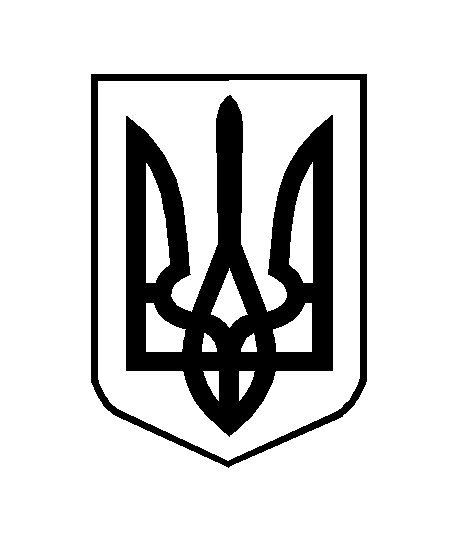 